Start with the relation y = 3x – 4, where x is an integer.1. Complete the table of values.    2. Write the information from the table as a series of ordered pairs.3. Graph the ordered pairs.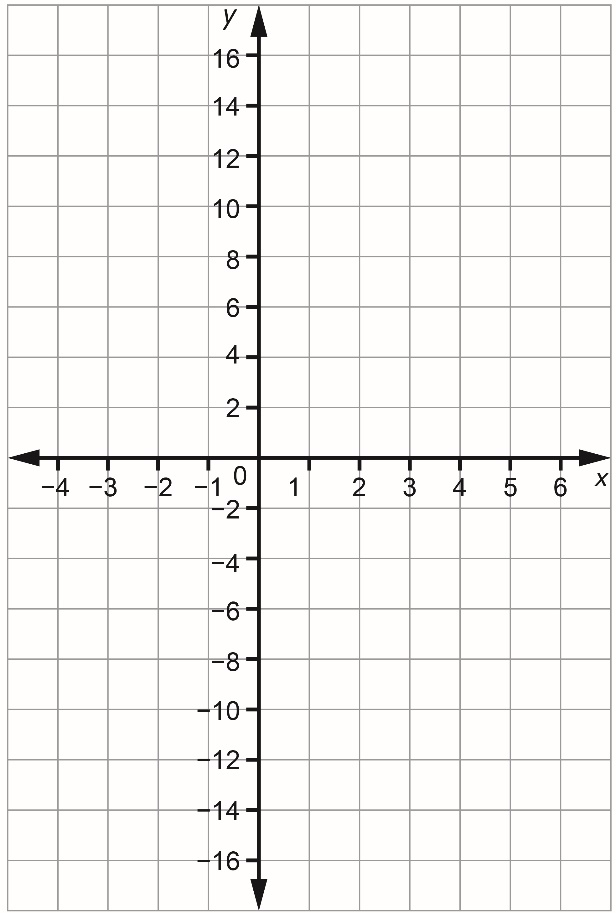 4. Is this an increasing or decreasing graph?
    Explain how you know.   5. What is the value of y when x is 6? 
    How did you determine your answer?6. Does the point (4, 9) lie on the graph?
    How do you know?   	 x−3−2−1012y